Педагогический проект «День матери» в младшей разновозрастной группе Выполнила: Карпухина Елена Сергеевна Воспитатель ГБОУ СОШс.Екатериновка      СП «Детский сад Ручеёк»Приволжский районПроект «День Матери»Тип проекта: творческий, краткосрочный.                  Участники проекта: воспитатель, дети и родители  младшей группы. Цель проекта: воспитывать уважение и заботливое отношение к маме; прививать навыки культуры поведения; развитие творческих способностей. Задачи: 1.Познакомить детей с праздником – «День Матери».2.Углубить знания детей о роли мамы в их жизни.3.Развивать интерес ребенка к своим близким.4.Воспитывать доброе, заботливое отношение к маме. Актуальность: В наше интерактивное время  стало все сложнее родителям заниматься воспитанием  детей. Это  в первую очередь, связано с возрастом родителей (от 18 лет и более) и  их образовательным статусом . Во-вторых  с загруженностью рабочего дня родителей и в третьих с семейным положением (не полная семья, гражданский брак, и т.д.) .В результате, на начальном этапе формирования личности ребенка на ДОО возложена огромная ответственность работе с семьей –в нравственном , эстетическом, патриотическом и экологическом направлениях. Привитие ребенку любви , уважения ,чувства сопереживания и взаимопомощи близкому человеку –маме является необходимым составляющим в нравственном воспитании детей. Проблемный вопрос: зачем нам нужна мама? Значимость данного проекта: донести до сознания детей  понятие слова–мама, семья ! Сроки реализации проекта: 2 недели с 14.11.2014- 26.11.2014 г. Этапы работы над проектом: 1.Организационный: НОД на тему: «Моя мама – лучше всех на свете». Беседа с детьми о значении праздника «День Матери». Рассматривание  семейных фотографий, чтение детской литературы, заучивание стихотворений о маме, слушание и заучивание песен про маму. 2.Практический: Оформление альбома «Мамочка – любимая». Выставка рисунков «Цветы для мамы». Изготовление подарков своими руками «Корзина с цветами». 3.Заключительный: Проведение праздника «День Матери». Работа с родителями: консультация по теме проекта. Помощь в оформлении  фотовыставки  (принести фото мамы). Участие  в проведении праздника «День матери». Итоги проекта: Совместный праздник родителей и детей «День Матери». Презентация « День Матери».Проектная деятельность.1.Конспект НОД в младшей разновозрастной группе на тему:«Моя мама – лучше всех на свете»Цель: воспитывать у детей внимание и чуткое отношение к маме,  бабушке,  сестре. -углубить знания детей  о роли мамы в их жизни.Задачи: развивать интерес ребенка к своим близким.- воспитывать доброе, заботливое отношение к маме.- познакомить детей с праздником «День матери», формировать нравственные качества дошкольников.Оборудование: книга «стихи для мамы и бабушки», рисунки детей, фотографии мам, музыкальное сопровождение.Ход непосредственной образовательной деятельности: Звучит песня «мама, первое слово …»Воспитатель: Ребята, о ком эта песня?Дети: Песня  о маме.Воспитатель: Правильно, о маме! Скоро мы пригласим к нам на праздник  мам, бабушек, и всех  женщин нашего детского сада  будем их поздравлять и дарить подарки, сделанные своими руками. А сегодня  мы поговорим с вами о наших дорогих, любимых, добрых мамах.Мама, мамочка, мамуля…Ребята, а какая ваша мама?Дети: она самая добрая и ласковая. У мамы золотые руки, она нас очень любит и жалеет.Воспитатель: правильно, мама вас любит и радуется вместе с вами. Если вам грустно, она успокоит вас и утешит. Поэтому, если вы любите свою маму, то старайтесь больше дарить ей радостных минут и как можно  реже огорчать.Воспитатель: А сейчас я  вам прочитаю стихи о маме: Кто вас дети, больше любит,Кто вас нежно так голубитНе смыкая ночью глаз?«Мама дорогая».Колыбель кто вам качает,Кто вам песни напевает,Кто вам сказки говоритИ игрушки вам дарит?«Мама золотая».Если, дети, вы ленивы,Непослушны, шаловливы,Что бывает иногда, Кто же слёзы льёт тогда?«Всё она, родная».Физкультминутка:Воспитатель: Встали дружно и покажем все вместе, как мы будем собирать игрушки (наклоняемся и имитируем, как  собираем игрушки).Постираем белье (покачивание руками).А теперь погладим бельё (выполняем движение утюга).Молодцы ребята!Воспитатель: скажите ребята, вы помогаете своей маме?Дети: да.Воспитатель: а как вы ей помогаете?Дети рассказывают по очереди, как они помогают маме  дома.Итог  НОД:Воспитатель: молодцы дети, я вижу, что вы  очень любите и бережете свою маму. Ребята, вы знаете, что лучший подарок для мамы это то, что вы сделаете своими руками! Мы обязательно с вами сделаем  такие подарки и подарим мамам.2.Беседа с детьми о значении праздника « День матери»3.«На книжной полке» - чтение детской литературы, заучивание стихотворений и пословиц о маме, слушание и разучивание песен про маму.З. Петрова – стихотворение:«Спасибо!» Девочки и мальчики Давайте вместе с нами Спасибо скажем бабушке,Спасибо скажем маме:За хлопоты, за ласки,За песенки и сказки, За вкусные ватрушки,За новые игрушки.Мы наших мам и бабушекПоздравим с Женским днём,Для них сегодня веселоСтанцуем и споём!4.Конспект мастер – класса« Подарок для мамы»Задачи:1)познакомить детей с технологией изготовления объемной аппликации.2) научить технологии  изготовления  композиции.3) развивать творческие способности путем изготовления  объемной аппликации.4)воспитывать аккуратность , умение работать в коллективе , желание помочь.Участники мастер-класса:Мастер – класс рассчитан на детей младшей разновозрастной группы совместно с воспитателем.Материал: клей, ножницы, заготовки корзиночек из цветного картона, заготовки цветов из бумажных салфеток, бумажные салфетки белого и красного цвета, шарики из ваты (предварительно выкрашенные в яркий цвет), степлер, кисточки для клея.Количество детей: десять человек.Ход мастер класса:1. В преддверии праздника «День матери» возникает вопрос: что подарить? Так как дети с большим удовольствием делают подарки своими руками, предлагаю изготовить несложную объёмную аппликацию, которая станет прекрасным подарком к маминому празднику.2. Прежде чем приступить к выполнению аппликации, необходимо приготовить все материалы. Некоторые заготовки (шарики из цветной ваты, цветы из бумажных салфеток, заготовки корзиночек) делаем заранее.3. Цветы из салфеток должны быть равномерно распределены по всей корзиночке в произвольном порядке.4. Когда все готово, берем корзиночку, цветы, клей, кисточку и аккуратно приклеиваем цветы по всей площади корзиночки. 5. Корзиночка готова.Работа с родителями:Консультации  с родителями  по теме проекта.Помощь в оформлении фотовыставки «Мамочка – любимая».Открытый праздник с участием мам « День матери».Воспитатель поздравляет всех присутствующих гостей с «Днем матери».Дети читают стихи о маме.5.Игра «Самый  ласковый»Дети передают из рук в руки мяч, у кого мяч в руках тот говорит ласковое слово о маме.6.Песня: «Самая хорошая» муз.  и сл. В. Кузьмина7.Игра «Мамочка»Воспитатель: я буду задавать вопрос, а вы хором отвечайте «Мамочка».Только отвечать нужно дружно и громко! Воспитатель: кто пришел ко мне с утра?Дети: мамочка Воспитатель: кто сказал: «вставать пора»?Дети: мамочкаВоспитатель: кашу кто успел сварить? Дети: мамочкаВоспитатель: чаю в чашечку налить?Дети: мамочка Воспитатель: кто цветов в саду нарвал?Дети: мамочкаВоспитатель: кто меня поцеловал?Дети: мамочка Воспитатель: кто ребячий любит смех?Дети: мамочкаВоспитатель: кто на свете лучше всех?Дети: мамочка!8. Игра: «Сделать наряд своему ребенку из платков, шарфов, бантов».Участники игры: мамы и их дети.9. Песня: про бабушкуПесня: «Про бабушку» муз и сл. Л. Вахрушевой - исполняют мальчики10. Игра: «Наряди бабушку»(Дети наряжают бабушку).11. Сценка: «Айболит в детском саду»(Выходят мальчик и девочка в белых халатах - врач и медсестра. Они вместе проводят осмотр больных. У мальчика стетоскоп, у девочки медицинская сумка с медикаментами (конфеты)).Воспитатель: Мы в жизни  разными дорогами шагали                        Неважно, сколько зим и сколько лет,                      Но эту истину давно уже познали:                      Родней, чем мама, человека нет!Итог проекта: Мама-мамочка…сколько тепла таит это простое слово, каким называют человека, самого близкого, самого дорогого, единственного. Мама учит нас видеть и открывать мир, нашу родину. Мы должны любить и оберегать  наших мам, стараться не причинять им страдания. Такие проекты создают благоприятные взаимоотношения между воспитателями - детьми– родителями. Мы достигли определенной цели в данном проекте, но есть еще над чем поработать. Но главное, что поняли дети – мама - самый дорогой, надежный, нежный и любящий   человек!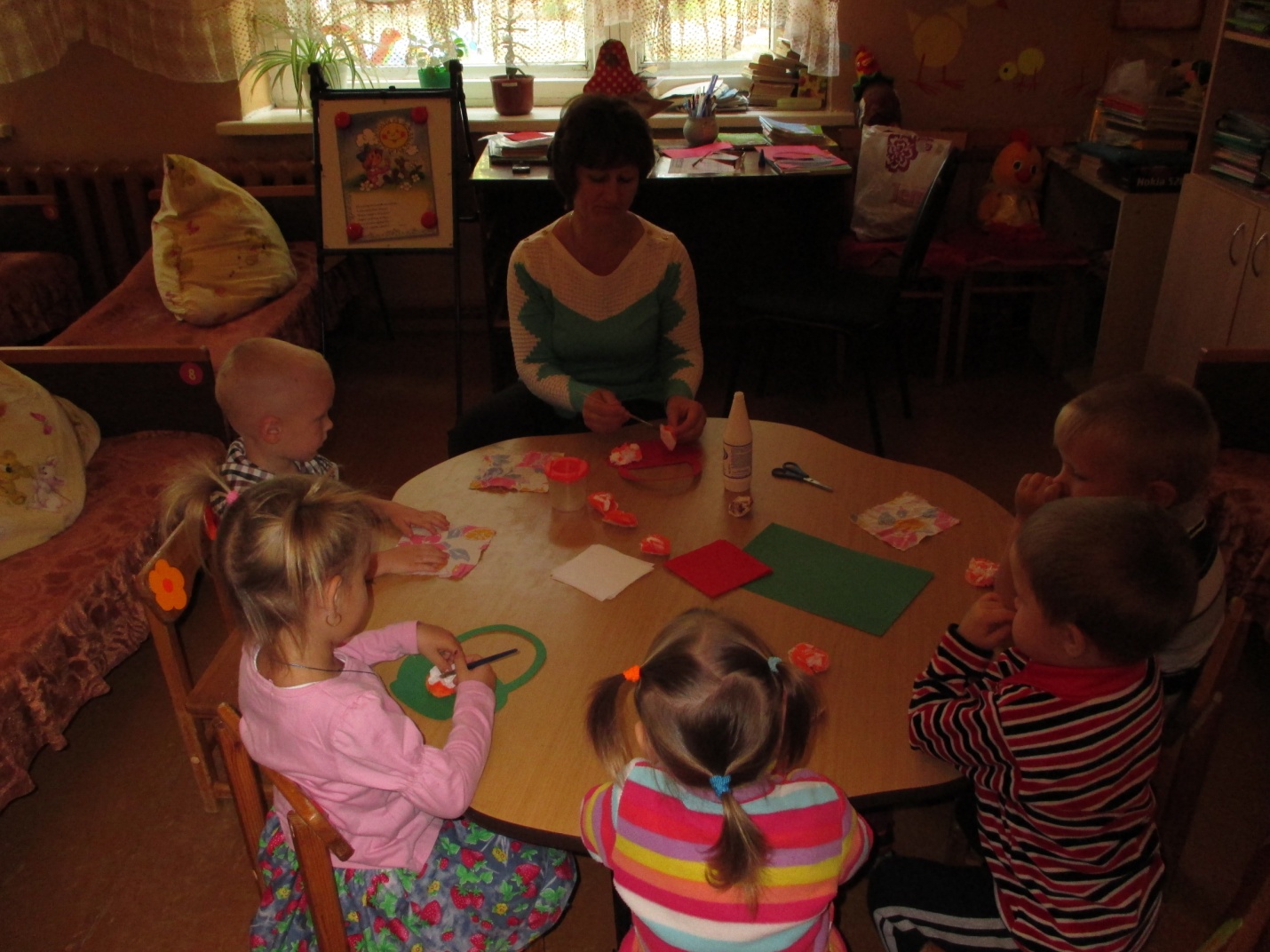 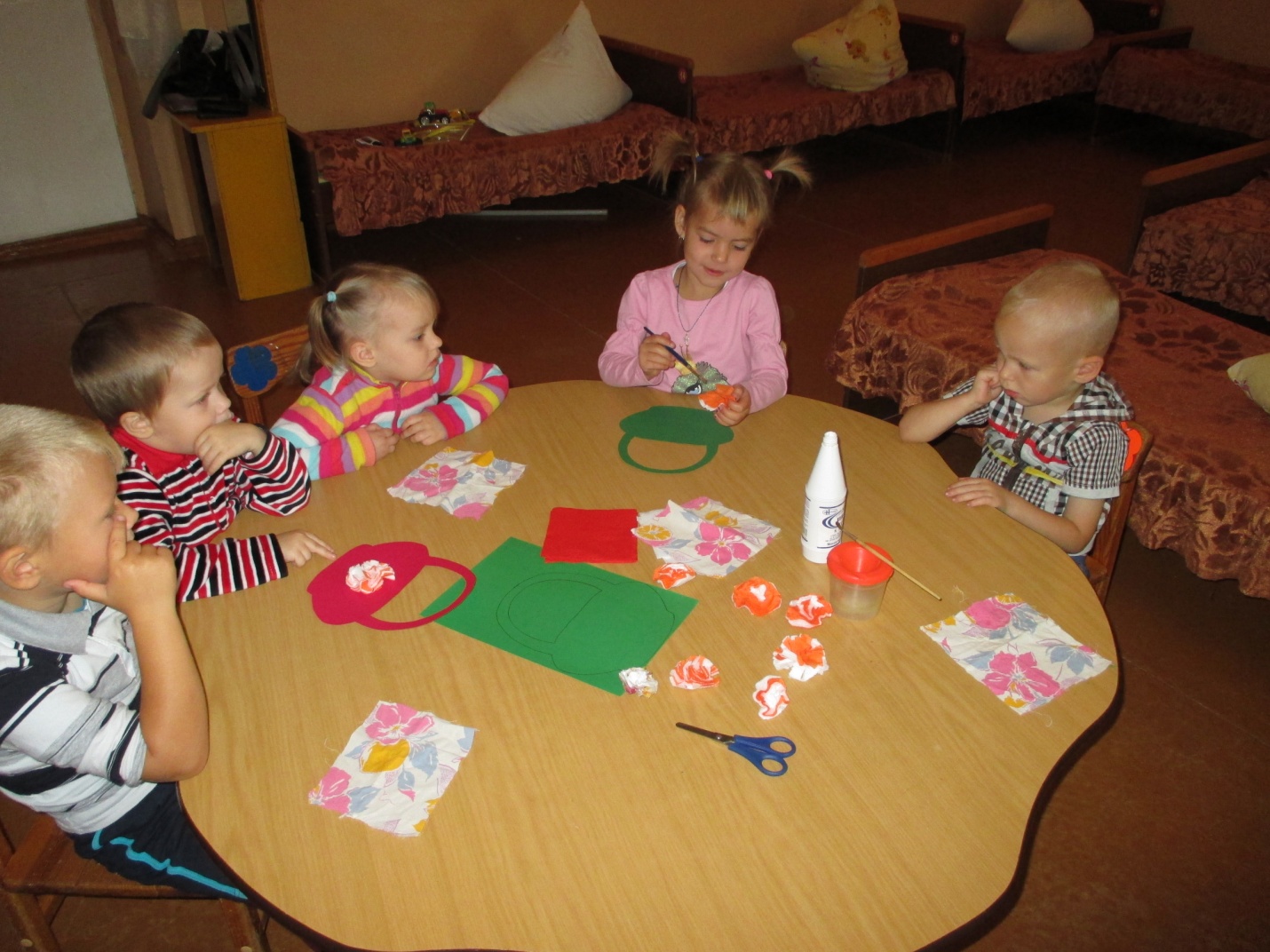 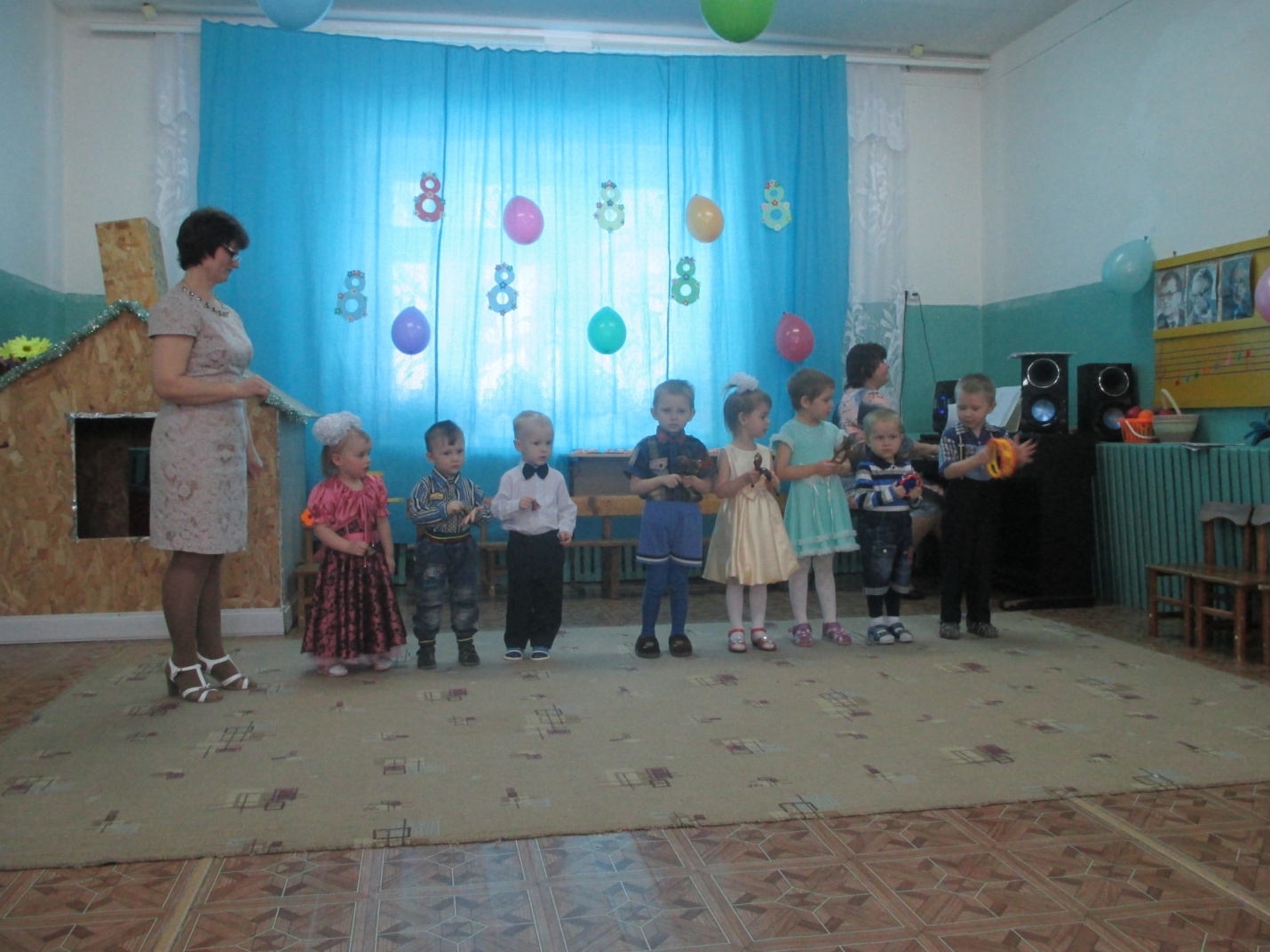 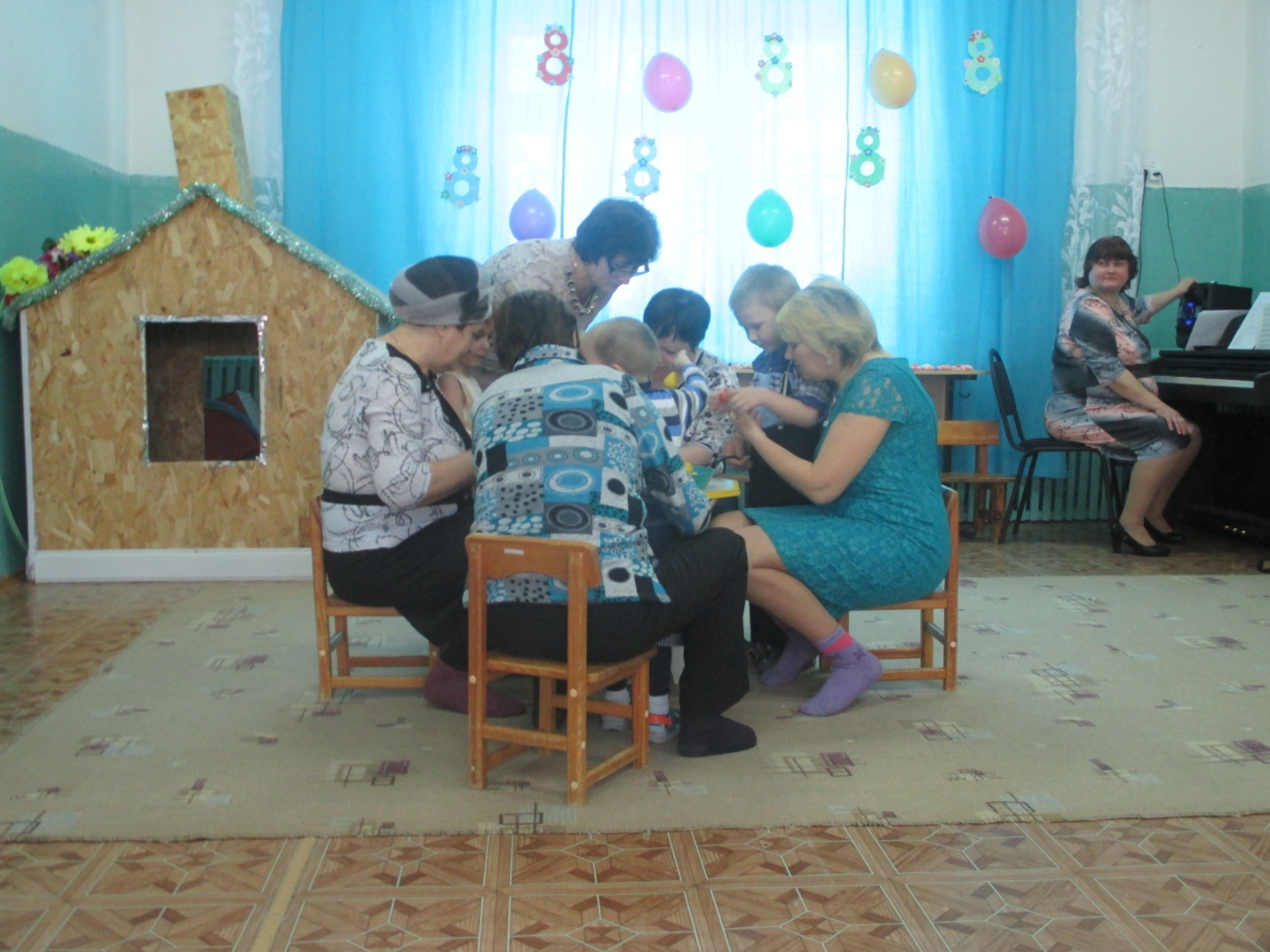 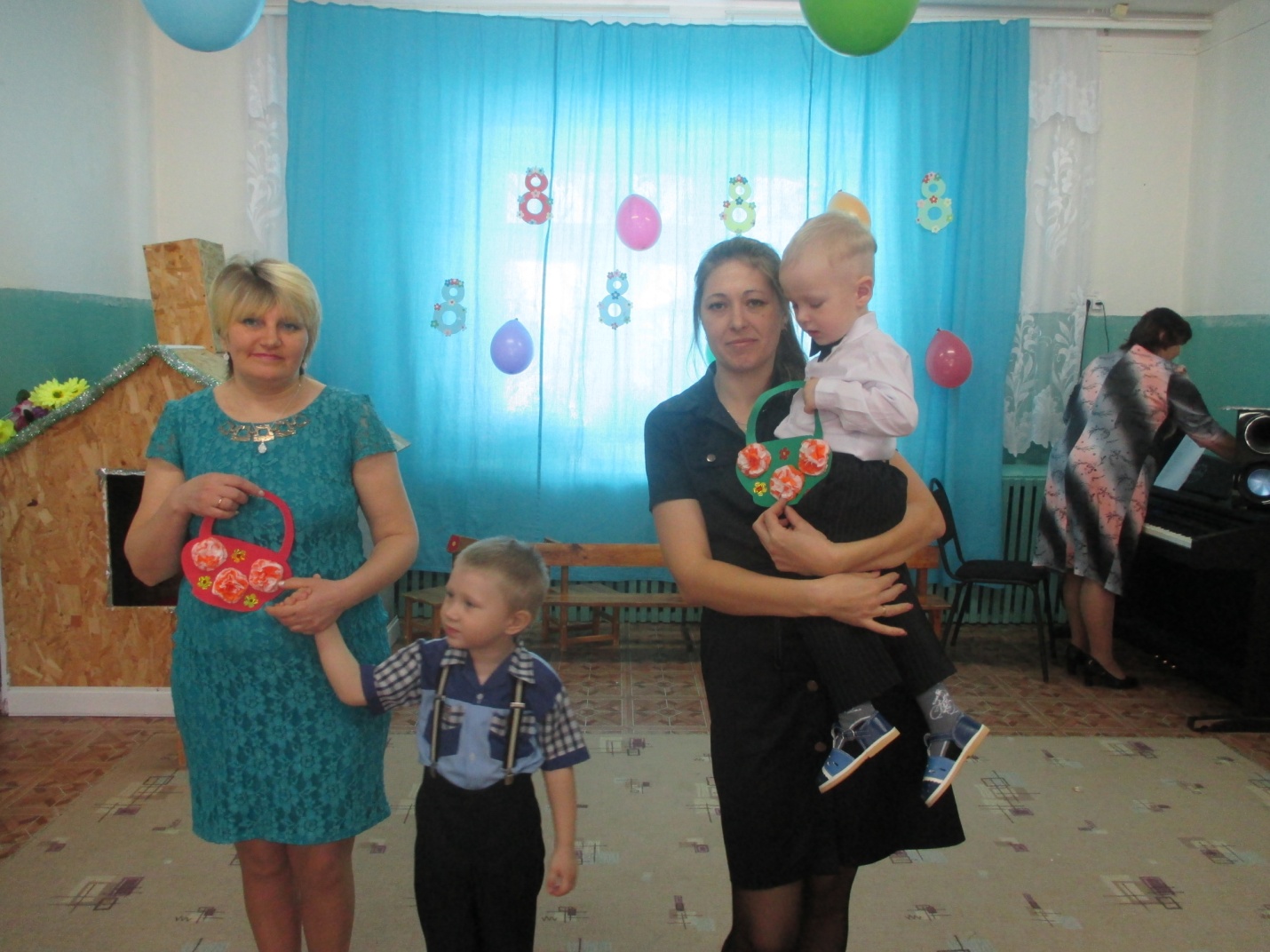 